"CHANNEL 8"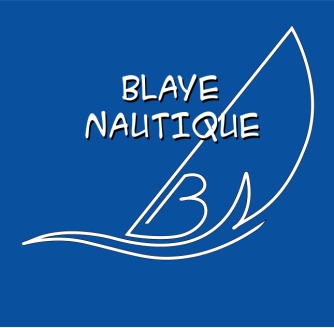 RENCONTRE  MONOTYPES  Les 14 et 15 septembre 2013FICHE D'INSCRIPTION A retourner à :Gérard CARREAU,18 Rte des Binaudes 33390 BLAYEN°  de VOILE: …………………………………………………	Nom du Bateau: ………………………………………………………Type du bateau………………………………………………..          Club d’appartenance……………………………………………Skipper : ………………………………………………………….	N° de Licence : ………………………………………………………Adresse : …………………………………………………………………………………………………………………………………………………………Ville: …………………………………………………………………	Téléphone: …………………………………………………………….E-mail: …………………………………………………………….	Assurance (Nom et N° de contrat)…………………	………………………………………………………………………………..ÉQUIPAGE:        Nom, Prénom                                     Adresse                                            N° LicencePRECISER SI VEHICULE PERSONNEL             OUI :                  NON :5 personnes maximum par bateau seront prises en charge par le château sponsor pour l’hébergement et la restaurationRèglement d'un montant de:    120 euros     par chèque / espèces à l’ordre de BLAYENAUTIQUECONDITION D'INSCRIPTION:Conformément à l'article 4 de l'arrêté du 3 mai 1995, relatif aux manifestations nautiques en mer, le soussigné déclare être le chef de bord et à ce titre capitaine du navire au titre du droit maritime, il a l'entière responsabilité de son navire et de son équipage. Il s'assure que le navire et tous les équipements requis sont en bon état, que l'équipage a la connaissance et l'aptitude nécessaire pour assumer la manœuvre et l'utilisation. Il lui appartient de ne pas prendre le départ ou de gagner un abris si les circonstances étaient de nature à mettre en danger son navire et son équipage.Par cette déclaration, il décharge de toute responsabilité le comité d'organisation, le jury et le comité de course et tout autre personne physique ou morale qui participe à l'organisation, à quelque titre que ce soit, tant en ce qui le concerne, qu'en ce qui concerne son équipage et son navire.Par ailleurs, il accepte de se soumettre aux règles de course de l'ISAF et à toutes autres règles qui régissent cette manifestation.Le soussigné déclare avoir pris connaissance des conditions ci-dessus.Date:………………………………… Nom:………………………………………………………………………………. Qualité:…………………………………………….		Signature: